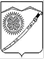 СОВЕТ ВОЗНЕСЕНСКОГО СЕЛЬСКОГО ПОСЕЛЕНИЯЛАБИНСКОГО   РАЙОНА(четвертый созыв)  РЕШЕНИЕ                от 02.12.2022                                                                                                     № 148/49станица ВознесенскаяО внесении изменения в решение Совета Вознесенского сельского поселения Лабинского района от 26 марта 2021 года № 78/24«Об утверждении Порядка предоставления бюджету муниципального образования Лабинский район межбюджетных трансфертов на осуществление передаваемых полномочий контрольно-счетного органа Вознесенского сельского поселения Лабинского района»В соответствии с Федеральным законом от 6 октября 2003 года № 131-ФЗ «Об общих принципах организации местного самоуправления в Российской Федерации», Уставом Вознесенского сельского поселения Лабинского района Совет Вознесенского сельского поселения Лабинского района РЕШИЛ:Внести изменение в решение Совета Вознесенского сельского поселения Лабинского района от 26 марта 2021 года № 78/24 «Об утверждении Порядка предоставления бюджету муниципального образования Лабинский район межбюджетных трансфертов на осуществление передаваемых полномочий контрольно-счетного органа Вознесенского сельского поселения Лабинского района», изложив пункт 6 Приложения к Порядку в новой редакции:«6. Межбюджетные трансферты, передаваемые из бюджета Вознесенского сельского поселения Лабинского района, учитываются муниципальным образованием Лабинский район в составе доходов согласно бюджетной классификации.Ежегодный объем межбюджетных трансфертов, определяемый в Соглашении, из бюджета  Вознесенского сельского поселения Лабинского района в бюджет муниципального образования Лабинский район перечисляется в срок до 20 января, до 30 июня, до 30 сентября текущего финансового года в размере 1/3 годового объема межбюджетных трансфертов)».2. Признать утратившим силу решение Совета Вознесенского сельского поселения Лабинского района от 28 февраля 2022 года № 117/39 «О внесении изменения в решение Совета Вознесенского сельского поселения Лабинского района от 26 марта 2021 года № 78/24 «Об утверждении Порядка предоставления бюджету муниципального образования Лабинский район межбюджетных трансфертов на осуществление передаваемых полномочий контрольно-счетного органа Вознесенского сельского поселения Лабинского района».3. Решение вступает в силу с 1 января 2023 года.Глава Вознесенского сельского поселенияЛабинского района                                                                           А.Н. Ноздринов